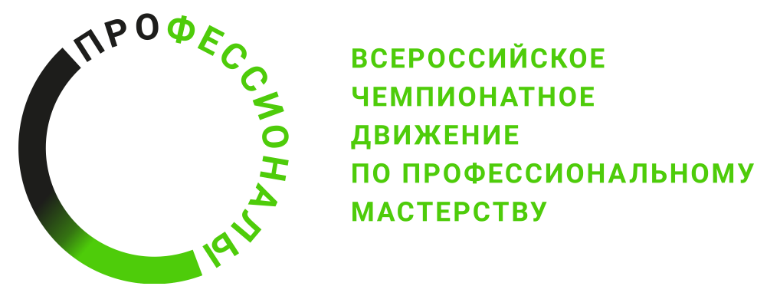 ПРОГРАММАРЕГИОНАЛЬНОГО ЭТАПА ЧЕМПИОНАТА ПО ПРОФЕССИОНАЛЬНОМУ МАСТЕРСТВУ «ПРОФЕССИОНАЛЫ» - 2024В НЕНЕЦКОМ АВТОНОМНОМ ОКРУГЕКомпетенция «Преподавание в младших классах» (Юниоры)         СОГЛАСОВАНО:                                                                                          Менеджер компетенции                                                            «Преподавание в младших классах» - ______________ Яковлева Э.Н.«______»___________2024 год                                                                    Общая информацияОбщая информацияПериод проведения 23-27 марта 2024 годаМесто проведения и адрес площадкиГБПОУ НАО "Нарьян-Марский социально-гуманитарный колледж имени И.П. Выучейского" - Мастерская "Преподавание в младших классах" (НАО, г. Нарьян-Мар, ул. Выучейского, д. 25)ФИО Главного экспертаПротопопова Елизавета ВикторовнаКонтакты Главного эксперта+7(911)674-27-90, pev-nao@yandex.ruДата и время Наименование мероприятияПодготовительный день (Д-2)  - 23 марта 2024 (суббота)Подготовительный день (Д-2)  - 23 марта 2024 (суббота)11.00 – 13.00Приемка площадки к проведению отборочного этапа Чемпионата по профессиональному мастерству «Профессионалы»: проверка готовности площадки к проведению соревнований, соответствие инфраструктурному листу, плану застройки, работа камер, рабочее состояние техники (тестирование интерактивного и цифрового оборудования).13.00 – 14.00Консультация технических администраторов площадки.14.00 – 14.15Подписание Акта готовности площадки к проведению чемпионата.Подготовительный день (Д-1)  - 24 марта 2024 (воскресенье)Подготовительный день (Д-1)  - 24 марта 2024 (воскресенье)10.00 – 10.30Приезд на площадку.10.30-10.45Регистрация конкурсантов и экспертов на площадке. Проверка корректности внесенных данных конкурсантов и экспертов Чемпионата;10.45-11.00Инструктаж по ТБ и ОТ.11.00-11.15Жеребьевка распределения рабочих мест конкурсантов.11.15-13.15Ознакомление конкурсантов с рабочими местами и оборудованием на площадке.13.15-13.30Формирование и подписание протоколов.13.30 – 16.30Эксперты: Ознакомление экспертов с конкурсными заданиями, внесение и утверждение 30% изменений;Формирование расписания работы Групп оценивания на все дни соревновательной части Чемпионата;Подготовка Членов группы оценки/ структура и продолжительность конкурсного задания, процедура оценки и схема оценивания/;Внесение схемы оценки в ЦСО и ее блокировка; Формирование и подписание протоколов;Вывод оценочных ведомостей из ЦСО на всех участников.16.30Завершение работы на площадке.Основной день (Д1)  - 25 марта 2024 (понедельник)Основной день (Д1)  - 25 марта 2024 (понедельник)9.00 – 09.15Регистрация конкурсантов и экспертов на конкурсной площадке. Проверка рабочих мест конкурсантов.09.15 – 09.30Брифинг участников. Инструктаж по ТО и ТБ. Жеребьевка.09.30 – 11.00Модуль А. / инвариант (Подготовка и проведение воспитательного мероприятия с использованием интерактивного оборудования на основе результатов смыслового анализа текста)А 1 Смысловой анализ текста11.00 – 11.10Технический перерыв11.10 – 12.10А 2.1.	Подготовка к демонстрации фрагмента воспитательного мероприятия (на основе результатов выполненного смыслового анализа текста)12.10 – 12.40Обеденный перерыв 12.40 – 15.20А 2.2. Демонстрация фрагмента воспитательного мероприятия  (15 мин. на каждого участника, 5 мин. на подготовку к демонстрации задания = 160 мин.)  15.20 – 15.30Брифинг участников.15.30 – 17.30Работа экспертов. Оценка конкурсных заданий участников. Подведение итогов, внесение результатов в ЦСО.Основной день (Д2)  - 26 марта 2024 (вторник)Основной день (Д2)  - 26 марта 2024 (вторник)9.00 – 09.15Регистрация конкурсантов и экспертов на конкурсной площадке. Проверка рабочих мест конкурсантов.09.15 – 09.30Брифинг участников. Инструктаж по ТО и ТБ. Жеребьевка.09.30 – 12.50Модуль Б.  / вариатив (Разработка образовательного веб-квеста для обучающихся начальных классов) 12.50 – 13.30Обеденный перерыв 13.30 – 15.14Модуль Б.  / вариатив (Демонстрация образовательного веб-квеста) (10 мин. на каждого участника, 3 мин. на подготовку к демонстрации задания = 104 мин.)  15.14 – 15.25Брифинг участников.15.25 – 17.00Работа экспертов. Оценка конкурсных заданий участников. Подведение итогов, внесение результатов в ЦСО.Основной день (Д3)  - 27 марта 2024 (среда)Основной день (Д3)  - 27 марта 2024 (среда)9.30 – 09.45Регистрация конкурсантов и экспертов на конкурсной площадке. Проверка рабочих мест конкурсантов.09.45 – 10.00Брифинг участников. Инструктаж по ТО и ТБ. Жеребьевка.10.00 – 12.20Модуль В / вариатив (Подготовка виртуальной экскурсии)12.20 – 13.00Обеденный перерыв 13.00 – 14.44Модуль Б.  / вариатив (Демонстрация виртуальной экскурсии) (10 мин. на каждого участника, 3 мин. на подготовку к демонстрации задания = 104 мин.)  14.44 – 15.00Брифинг участников.15.00 – 17.30Работа экспертов. Оценка конкурсных заданий участников. Внесение результатов в ЦСО. Подписание ведомостей, протоколов.